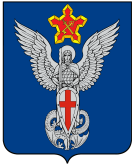 Ерзовская городская ДумаГородищенского муниципального районаВолгоградской области403010, Волгоградская область, Городищенский район, р.п. Ерзовка, ул. Мелиоративная 2,      тел/факс: (84468) 4-79-15РЕШЕНИЕот 21 июня 2018 года                                 № 3/7Об утверждении тарифа по сбору и вывозу ТКО для потребителей  МП «Специализированное хозяйство по благоустройству»        Руководствуясь Федеральным законом № 131 от 06.10.2003 г. «Об общих принципах организации местного самоуправления в Российской Федерации, Приказом комитета тарифного регулирования Волгоградской области № 51/25 от 20.12.2017 г. «Об установлении предельных тарифов на захоронение твердых коммунальных отходов для потребителей ООО "ЭкоМастер",  Уставом Ерзовского городского поселения, Ерзовская городская Дума РЕШИЛА:  1. Утвердить тариф по сбору и вывозу ТКО для потребителей МП «Специализированное    хозяйство по благоустройству» в размере 704 рубля 15 коп. за 1 кубический метр.  2.  Настоящее решение вступает в силу с 1 июля 2018 года.   Глава Ерзовского городского поселения                                                                                      С.В.ЗубанковПредседатель Ерзовской     городской Думы								      Т.В.Макаренкова